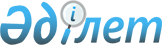 Об установлении стоимости разовых талонов на 2009 год
					
			Утративший силу
			
			
		
					Решение Осакаровского районного маслихата Карагандинской области от 22 января 2009 года N 108. Зарегистрировано Управлением юстиции Осакаровского района Карагандинской области 27 февраля 2009 года N 8-15-100. Прекратило свое действие в связи с истечением срока - (письмо аппарата Осакаровского районного маслихата Карагандинской области от 20 апреля 2011 года N 2-35/86)      Сноска. Прекратило свое действие в связи с истечением срока - (письмо аппарата Осакаровского районного маслихата Карагандинской области от 20.04.2011 № 2-35/86).

      В соответствии со статьей 6 Закона Республики Казахстан "О местном государственном управлении в Республике Казахстан" от 23 января 2001 года и статьей 36 Закона Республики Казахстан "О введении в действие Кодекса Республики Казахстан "О налогах и других обязательных платежах в бюджет" (Налоговый Кодекс) от 10 декабря 2008 года, районный маслихат РЕШИЛ:



      1. Установить стоимость разового талона для физических лиц, деятельность которых носит эпизодический характер на 2009 год (приложение 1).



      2. Установить стоимость разового талона для физических лиц, занимающихся реализацией товаров, выполняющих работы и оказывающих услуги на рынках на 2009 год (приложение 2).



      3. Контроль за исполнением настоящего решения возложить на постоянную комиссию районного маслихата по вопросам бюджетной политики и социально-экономического развития района.



      4. Настоящее решение вводится в действие по истечении десяти календарных дней после дня его первого официального опубликования.      Председатель сессии,

      секретарь                                  К. Саккулаков

Приложение 1

к решению N 108, 12 сессии

Осакаровского районного маслихата

от 22 января 2009 года

Стоимость разовых талонов для физических лиц, деятельность

которых носит эпизодический характер на 2009 год

Приложение 2

к решению N 108, 12 сессии

Осакаровского районного маслихата

от 22 января 2009 года

Стоимость разовых талонов для физических лиц, занимающихся

реализацией товаров, выполняющих работы и оказывающих услуги

на рынках, на 2009 год
					© 2012. РГП на ПХВ «Институт законодательства и правовой информации Республики Казахстан» Министерства юстиции Республики Казахстан
				N п/пВиды предпринимательской

деятельности на основе разовых

талоновСтоимости разовых талонов

в день в % от месячного

расчетного показателя1.Реализация бахчевых культур132.Реализация живых цветов, выращенных на дачных и придомовых участках103.Реализация продуктов подсобного сельского хозяйства, садоводства, огородничества и дачных участков44.Реализация газет и журналов75.Реализация семян, а также посадочного материала (саженцы, рассада)106.Услуги владельцев личных тракторов по обработке земельных участков247.Реализация кормов для животных и птиц108.Выпас домашних животных и птиц39.Реализация веников, метел410.Реализация лесных ягод411.Реализация меда1012.Реализация грибов413.Реализация рыбы7Наименование

рынкаСпециализацияВид

торгового

местаПлощадь

торгового

места

квадратный

метрСтавка сбора за

1 квадратный

метр площадь в

% от месячного

расчетного

показателя12345Рынки

Осакаровского

районаПродуктовыйМясной33,5Рынки

Осакаровского

районаПродуктовыйМолоко22,5Рынки

Осакаровского

районаПромышленныйС прилавок2,82,5Рынки

Осакаровского

районаПромышленныйС рук1,52,5